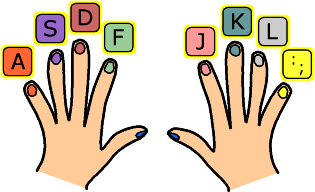 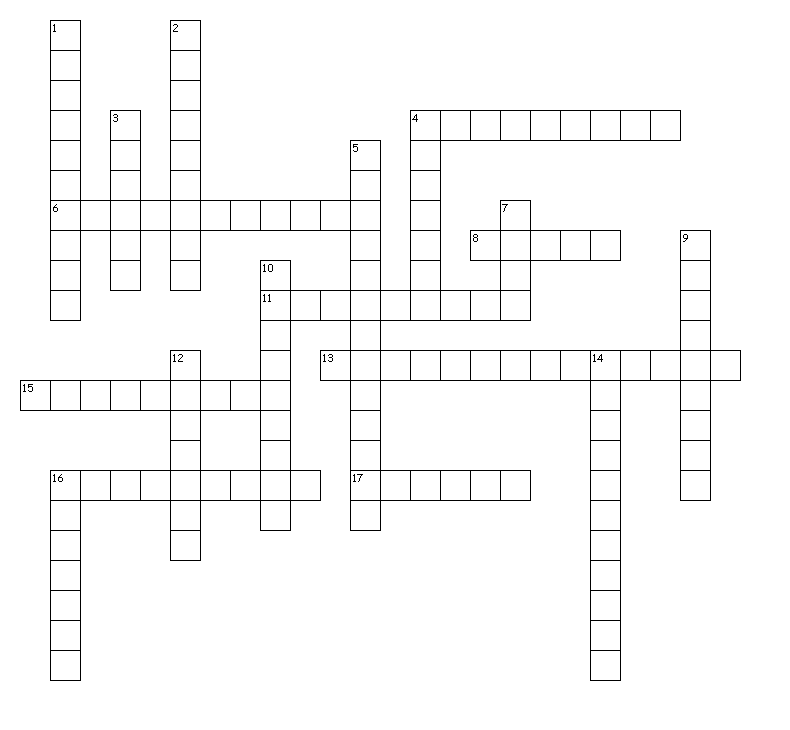 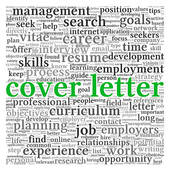 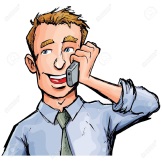 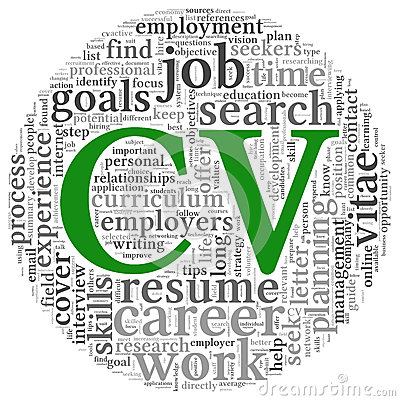 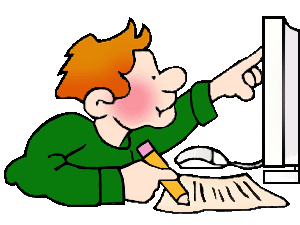 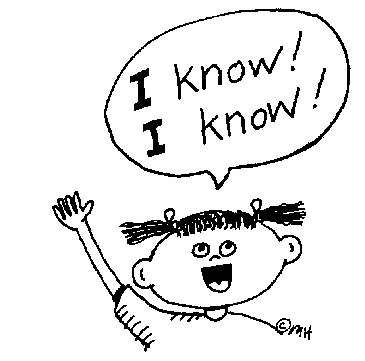 Horizontalement4. Vous voulez ___________ de café, Madame?6. Je vous soumets ma ______________ pour un poste.8. Que j’adore mon ___________ de français! 11.  Il y a ____________ élèves qui sont forts en français.13. En _______________, je peux taper 120 mots par minute!15. Le _______________ nous aide à garder notre école propre et en sécurité.16. Je vais vous _____________ ma candidature pour un poste.17. Je fais partie de l’___________ de volleyball à Weldon.Verticalement1. Quand je veux de l’information sur un sujet, je fais des _______________ à l’ordinateur.2. A la fin de l’entrevue vous devez _____________ l’intervieweur. 3. Je cherche un poste ________  _____  pouvoir commencer mes études dans ce domaine.4. J’ai acquis des compétences dans ce _____________.5. Je cherche un poste ___ _______ __________ pour après l’école.7. Je peux taper 120 _________ par minute!9. Tu as essayé de me ___________ hier mais j’étais en vacances.10. J’aime __________ le français à l’école! 12. Au restaurant, le __________ travaillait lentement!14. J’ai fini l’école.  Je cherche un poste ___ _________ _________.16. J’espère toucher à un bon __________ dans mon emploi.  Je veux acheter une Ferrari! 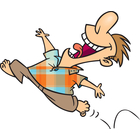 